ASTA LEDEen vierkante LED downlighter met inbouwbasis uit aluminium in de beschikbare kleuren wit, grijs of zwart met een diffusor uit polymethylmethacrylaat en hoogglans facetreflector. Aan de achterkant van het toestel zijn koelribben aanwezig die ervoor zorgen dat het toestel passief gekoeld wordt. Daarnaast is het toestel 30° kantelbaar in alle richtingen. Optioneel zijn er modules beschikbaar voor retailtoepassingen (fashion & food)Beschikbaar in volgende afmetingen:
215x215		Boorgat: 205x195
215x390		Boorgat: 205x370
215x559		Boorgat: 205x540Beschermingsgraad:	IP20
Lichtkleur:		CRI90 3000K
			Ook verkrijgbaar in CRI80 3000K
Stralingshoek:		38°
 			Ook beschikbaar in 18°, 28° en 60°
Verblindingswaarde:	UGR <16
Garantie:		2 jaar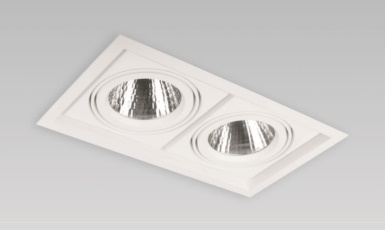 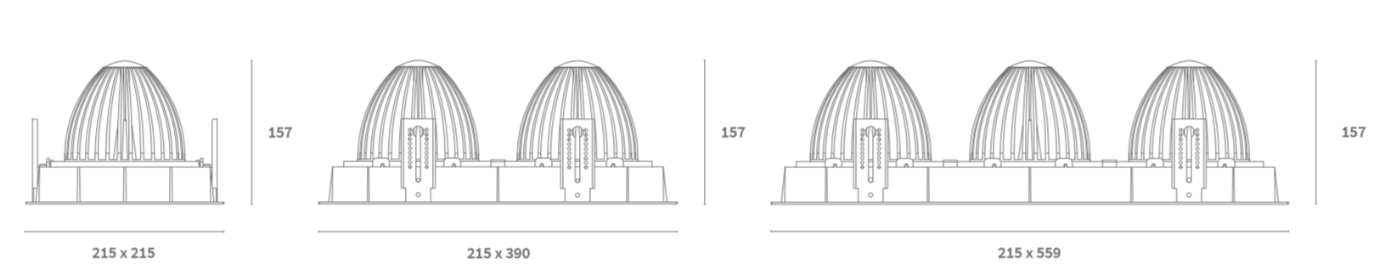 